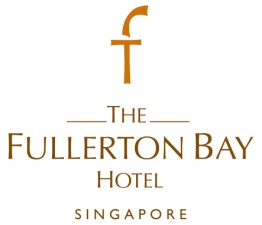 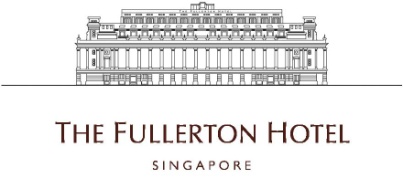 Facilities ManagerResponsible for day-to-day operations of the establishmentManage current properties e.g. arrange for maintenance & repair, security & etcCall tender/quotation for contract works, such as security, pest control, carpark system, etcManage, review, evaluate and approve Costing/Quotes for building works & facilities contract servicesPrepare tender documents and specificationsSubmit evaluation and recommendation for approvalSupervises and manages term contractors in fulfilling their contract’s obligation Liaise and check on contractors’ performancesCarry out planning, implementing and monitoring of maintenance schedules.Ensure all building services under his/her care are regularly maintain and in good operating condition.Establish good working relationships with tenants to develop trust and confidenceCoordinate and liaise with external agencies on new initiatives, major repairs and maintenance worksLiaise with client and tenants on all maintenance and projects mattersAttend to all complaints, feedback and service requests from Client/Tenant/Members of PublicInvolved in projects from conceptualization, schematic design, detail design, tender documentation review to constructionKnowledgeable about authorities approval and to work with consultants to secure all necessary planning and technical clearances Lead, manage and coordinate closely with consultants, contractors and site team to deliver resultsCo-ordinate well with HQ (at HK) design department to align on design for group standardAssist in-house projects under CAPEX projects as and when requireRequirements : Diploma in Facilities Management / Building / Mechanical / Electrical Engineering5 years’ of relevant working experienceGood communication and interpersonal skillsAble to work independently under tight deadlineFamiliar with Facility ManagementGood understanding of design, building regulations and project implementation processTo apply for the above positions, please send your full resume to careers@fullertonhotel.com.